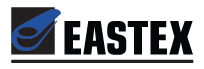 Product Specification Sheet Part # 21005Product Tek Stretch 4DescriptionTek Stretch 4 is a four-way stretch 100% polyester knit T-jersey laminated with a PU film. Key FeaturesFluid Proof4-Way StretchCleanable/WipeableApplications Medical and HealthcareMilitaryColor BlackWidth54”Thickness.7 mmWeight240 g/ydCompositionCover Fabric: 100% Polyester Backing: 100% Polyurethane CoatingTest/PropertyMethod         Unit/Standard                           Results         Unit/Standard                           ResultsVapor Permeability: JIS L1099 B-1 g/m2/24hr500Water ResistanceJIS L1092-B mm-H2O2000